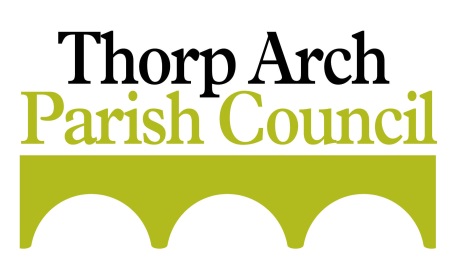 To Members of Thorp Arch Parish CouncilYou are hereby summoned to attend the next meeting of Thorp Arch Parish Council.Members of the public and press are welcome to attend.  Members of the public may make representations to the Council under item 4 according to the Council’s standing orders.                 AgendaFor the Meeting of the Council to be held at All Saints Church on Monday 10th June 2019 at 7.00pmPUBLIC REPRESENTATIONSTO RECEIVE APOLOGIES AND APPROVE REASONS FOR ABSENCEPOLICE MATTERSTO RECEIVE ANY DECLARATIONS OF INTEREST and CONSIDERATION of DISPENSATIONS  TO APPROVE the MINUTES of the MEETING HELD ON MONDAY 8TH May 2019 TO CONSIDER NEW CORRESPONDENCE PARISH DEVELOPMENT MATTERS To receive an update on the Leeds Site Allocation Plan and Core Strategy Homes England Applications – Update on progress re: 16/03692 for 23 dwellings (now 18/07278/FU for 27 dwellings) and 17/07970 for 119 dwellings.To receive an update regarding fenced off land at Thorp Arch GrangeTo receive an update on the ‘adverse possession’ title at North LodgeTo receive an update regarding the next meeting with Leeds United FC To consider correspondence from a resident re planning applicationsTo consider and decide upon the following Planning Matters: Ref: 19/01748/LI – Listed building application to carryout alterations involving relocation of oil tank - Thorp Arch Hall – ApprovedRef: 19/01941/COND – Consent, agreement or approval required by condition 3 of Planning Application 18/05712/FU – Leeds United Training Ground – ApprovedRef: 19/01741/FU – Amendment to application 17/08135/FU for the addition of an en-suite window - 4 Mulberry Garth – ApprovedRef: 19/00350/FU – Three detached kiosk units - Thorp Arch Waste Water Treatment Works Avenue E West, Thorp Arch Estate – Approved Ref: 18/06838/FU – Thorp Arch Grange, Walton Road – First floor office – Appeal against non-determinationRef: 19/03117/FU – Part two storey and part single storey extension to front and side, alterations to doors and windows; Gates and Railings to front - 17 Thorp Arch Park  FINANCIAL MATTERSTo authorise payment of accounts presented To note balances and receiptsTo receive the bank reconciliation To plan the next finance meeting sub group committee meeting PARISH PROJECTS   To receive an update on improvements to The Green, including the grassed area    COMMUNITY PARTICIPATIONTo receive an update regarding painting of PC benches and resident suggestion for new benchTo consider a proposal from the Village Society to install a replica Victorian water pump in the villageTo consider a request form a resident to hold a flower and veg/fruit stall on The Green next to the MemorialTo discuss overhanging/overgrown trees on The VillageTo consider correspondence from a resident re traffic problems the bridge  ORGANISATIONAL MATTERSTo receive an update on tree workTo report back on Clerk’s appraisal  INFRASTRUCTURE REPORT To receive information regarding matters relating to Highways and footpaths To receive an update on Speed Indication Devices (SID’s) To receive an update on speeding limits zones for Thorp Arch   ITEMS FOR NEXT AGENDA    Items to be raised here for the agenda for the next meeting, no decisions can be taken.  14.  NEXT MEETING The next meeting will be held on Monday 9th July 2019 at 7.00pm at All Saints Church.  T WormleyClerk to the Council03/06/19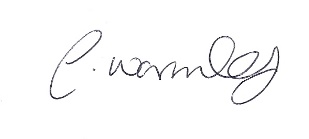 